INSTYTUT „POMNIK - CENTRUM ZDROWIA DZIECKA”04-730 Warszawa, Al. Dzieci Polskich 20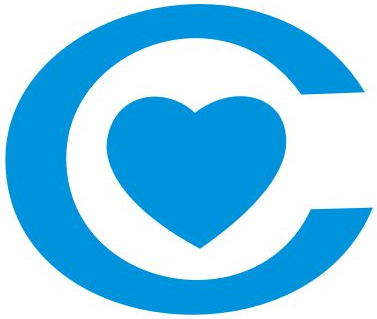 KONKURS OFERT NA:                wynajęcie powierzchni pod ustawienie automatu do sprzedaży lodów  Warszawa, kwiecień 2021 r.Sprzedający:Instytut „Pomnik - Centrum Zdrowia Dziecka”Al. Dzieci Polskich 20 04-730 WarszawaZaproszenie do wzięcia udziału w konkursie ofert na:          Wynajęcie powierzchni na ustawienie automatu do sprzedaży lodów	Informacje istotne dla uczestników  konkursu:Termin i miejsce składania ofertOfertę należy składać w Dziale Logistyki, budynek K, 1 piętro, pokój
111A lub 112B, w zamkniętej kopercie w terminie do dnia 30.04.2021 r. do godz. 1000  drogą pocztową lub osobiście.       Koperta powinna być zaadresowana do Zamawiającego na adres:Instytut  Pomnik - Centrum Zdrowia Dziecka”Al. Dzieci Polskich 2004-730 WarszawaDział Logistykioraz powinna być oznaczona następująco:Konkurs ofert na:               Wynajęcie powierzchni na ustawienie automatu do sprzedaży lodówTermin otwarcia ofert – 30.04.2021 r. godz. 1005  budynek „K” pokój 111AKryteria oceny ofert: najwyższa oferowana kwota czynszuOferta powinna zawierać:4.a. Aktualny odpis z właściwego rejestru albo potwierdzenie o wpisie do Centralnej Ewidencji i Informacji o Działalności Gospodarczej Rzeczypospolitej Polskiej wystawione nie wcześniej niż 6 miesięcy przed upływem  terminu składania ofert.Kryteria oceny ofert:  najwyższa kwota netto za wynajęcie powierzchni.Sposób kontaktowania się z Wynajmującym.Do bezpośredniego kontaktowania się z najemcami, upoważnieni są:  Michał Jabłoński – tel. (22) 815-15-43;      email: m.jablonski@czd.plZofia Szymoniczek – tel.(22) 815-15-20;email: z.szymoniczek@czd.plPostanowienia dodatkowea.  IPCZD zastrzega sobie prawo unieważnienia konkursu na każdym jego etapie bez      podania przyczyn, a oferentom nie przysługują z tego tytułu jakiekolwiek       roszczenia.          8. b.  IPCZD przysługuje prawo swobodnego wyboru ofert, jeżeli uczestnicy konkursu        zaoferowali tę samą cenę.8. c.  IP CZD zastrzega sobie prawo odrzucenia wybranych ofert bez podania przyczyn,             a oferentom nie przysługują z tego tytułu jakiekolwiek roszczenia.Załącznik nr 1 INFORMACJE ISTOTNE DLA OFERENTÓW 1.Przeznaczenie powierzchni i lokalizacja:          •  Wynajęcie powierzchni na ustawienie automatu do sprzedaży lodów:    -   Budynek „D” Wysoki Parter:  1 automat            -  Oferowana cena za automat: minimum 500,00 zł netto/m-c  •   Powierzchnia zajmowana przez pojedynczy automat nie może przekroczyć 1m2 •  Czas trwania umowy:  12 miesięcy od  dnia 10.05.2021 r.            • Zaleca się, aby przed złożeniem oferty Najemca przeprowadził wizję lokalną               przedmiotowej powierzchni.Szczegółowe warunki realizacji w/w zadań zawarte są w projekcie umowy
 – załącznik nr 3 do materiałów konkursowych.Załącznik nr 2FORMULARZ OFERTOWYW odpowiedzi na zaproszenie do wzięcia udziału w konkursie ofert dot.  najmu powierzchni na ustawienie automatu do sprzedaży lodów  ………………… składam ofertę w imieniu:..................................................................................................................................................................................................................................................................................................(nazwa i adres jednostki)Oferuję realizację zadania zgodnie z wymaganiami zawartymi w projekcie umowy 
i oferuję miesięczny czynsz netto za 1 urządzenie w wysokości ……………
(słownie: ……………………………). Data sporządzenia oferty ..............................................Informuję, że zapoznałem się z dokumentami zawartymi w materiałach przekazanych 
od Wynajmującego oraz dokonałem wizji lokalnej na miejscu przeznaczonym do wynajęcia.Oświadczam, że zapoznałem się ze wzorem umowy oraz akceptuję ją bez zastrzeżeń 
i dopuszczam wprowadzenie zmian przez Wynajmującego.Oświadczam, że jestem uprawniony do występowania w obrocie prawnym i posiadam uprawnienia do wykonywania działalności gospodarczej.Oświadczam, że znajduję się w sytuacji finansowej zapewniającej wykonanie realizacji umowy oraz jestem ubezpieczony od odpowiedzialności cywilnej z tytułu prowadzonej działalności gospodarczej.………………………………………..                                                                                             (Podpis osoby reprezentującej firmę)									                            Załącznik nr 3UMOWA   NAJMU    - projekt zawarta w Warszawie w dniu .................... r.,pomiędzy:Instytutem „Pomnik-Centrum Zdrowia Dziecka”, instytutem badawczym, z siedzibą 
w Warszawie 04-730, przy Al. Dzieci Polskich 20, wpisanym do rejestru przedsiębiorców prowadzonego przez Sąd Rejonowy dla m.st. Warszawy w Warszawie, XIII Wydział Gospodarczy KRS, pod nr 0000092381, NIP 952-11-43-675, REGON 000557961, zwanym dalej „Wynajmującym”, który reprezentuje:                                                                                                                                                                                                     ………………………………….. - Dyrektora firmą:…………………………………... NIP: ……………….,     REGON: …………………., zwaną w dalszej części umowy „Najemcą”.§ 11. Wynajmujący oddaje, a Najemca bierze w najem powierzchnię:      - w budynku ………………, umiejscowioną na nieruchomości położonej w Warszawie przy      Al. Dzieci Polskich 20,   w celu ustawienia……………………………………….. , zgodnie      z  wymaganiami określonymi w §3 umowy, zaś Najemca zobowiązuje się do zapłaty      Wynajmującemu czynszu, zgodnie z § 2 umowy. 2. Wynajmujący zobowiązuje się do:umożliwienia dostępu do jednego gniazda z energią elektryczną (230Vz uziemieniem),umożliwienia Najemcy dostępu do urządzeń w godzinach pracy Wynajmującego.3. Najemca zobowiązany jest do:zainstalowania na własny koszt urządzenia oraz utrzymania go w eksploatacji, zapewnienia pełnej obsługi serwisowej, w tym wszelkich napraw i przeglądów;zapewnienia wymiany, naprawy lub demontażu uszkodzonego lub wadliwie działającego urządzenia nie później niż 2 dni robocze od chwili zgłoszenia.4. Najemca oświadcza, że dokonał oględzin wynajmowanej powierzchni i w związku z tym                nie będzie zgłaszał z tego tytułu ani teraz, ani w przyszłości, żadnych roszczeń, skarg ani         uwag.§ 2Czynsz za wynajem powierzchni ustala się w wysokości …………… zł  jeden automat miesięcznie plus należny podatek VAT.Wynagrodzenie z tytułu korzystania z energii elektrycznej, zużywanej średnio przez urządzenie, wliczone będzie w kwotę czynszu. 3.  Czynsz wraz  z należnym podatkiem VAT, Najemca  będzie uiszczać z góry w terminie do      14 dni od  daty  wystawienia faktury, przelewem na konto Wynajmującego podane na         fakturze VAT.4.  Za dzień zapłaty uważany będzie dzień wpływu środków na konto Wynajmującego.5.  W przypadku niezachowania terminu zapłaty Wynajmujący zastrzega sobie  prawo         naliczania ustawowych odsetek za każdy dzień opóźnienia.  § 31. Najemca zobowiązany jest do utrzymania przekazanej powierzchni w należytym porządku,       czystości, stanie technicznym oraz wykorzystywania jej zgodnie z przeznaczeniem2. Najemca zobowiązuje się dokonywać we własnym zakresie i na własny koszt wszelkiego       rodzaju napraw powierzchni i wymiany zainstalowanego urządzenia, po uprzednim     uzgodnieniu co najmniej ich zakresu i charakteru z Wynajmującym.3. Instalowanie na wynajmowanej powierzchni wszelkiego rodzaju reklam, napisów     informacyjnych itp. wymaga uzyskania uprzedniej zgody Wynajmującego.   § 41. Najemca zobowiązuje się prowadzić działalność wyłącznie osobiście.2. Najemca nie może podnajmować powierzchni osobom trzecim, ani oddawać do       bezpłatnego używania w całości lub w części.3. Zainstalowane urządzenie stanowi przez cały czas trwania umowy własność Najemcy i nie      może być przez Wynajmującego sprzedane, zamienione, darowane ani wykorzystane w      jakikolwiek inny sposób, jako przedmiot rozliczeń z osobami trzecimi.4. W związku z zainstalowaniem urządzenia, na Wynajmującego nie przechodzą  żadne      prawa związane z używaniem znaku towarowego Najemcy.5. Najemca ma prawo do zmiany wizualizacji zewnętrznej automatu i umieszczenia na nim      elementów promocyjnych innych firm zintegrowanych z obudową, zarówno swoich, jak i      podmiotów z nim współpracujących, w związku ze świadczeniem usług. 6. W przypadku zaistnienia aktów wandalizmu lub powtarzających się uszkodzeń urządzenia     Najemcy, ma on prawo do wnioskowania do Wynajmującego o zmianę lokalizacji         automatu, a w przypadku braku takiej możliwości do rozwiązania umowy w trybie      natychmiastowym.              § 51. Najemca zobowiązany jest do zawarcia umowy ubezpieczenia od odpowiedzialności      cywilnej w zakresie prowadzonej przez siebie działalności.2. Wszelkie koszty wynikające z zawarcia umowy ponosi Najemca.                                              3. Najemca ponosi całkowitą odpowiedzialność za:mienie zlokalizowane na wynajmowanej powierzchni, w tym jego utratę, zniszczenie, uszkodzenie, kradzież itd.bezpieczeństwo swoich pracowników i osób którymi posługuje się w wykonywanej przez siebie działalności,skutki zdarzeń na wynajmowanym terenie w stosunku do osób trzecich, urządzeń, materiałów i sąsiadujących pomieszczeń.                   § 61. Umowa zostaje zawarta na okres …………… miesięcy  i obowiązuje od dnia ………… r.     do dnia …………r.2. Wynajmujący ma prawo rozwiązać umowę za jednomiesięcznym wypowiedzeniem, ze     skutkiem na koniec miesiąca, jeżeli wynajmowana powierzchnia będzie niezbędna     Wynajmującemu w celu prowadzenia działalności statutowej.3.Wynajmujący ma prawo rozwiązać umowę za dwumiesięcznym wypowiedzeniem, ze     skutkiem na koniec miesiąca, bez podania przyczyn.4. Wynajmujący ma prawo wypowiedzieć umowę bez zachowania terminu wypowiedzenia z      ważnych przyczyn.5. Za zgodą Stron umowa może być rozwiązana w każdym czasie.					        		       	                       § 7Umowa może zostać rozwiązana przez Wynajmującego, bez zachowania terminu wypowiedzenia, z winy Najemcy, z jednoczesnym naliczeniem kary umownej w wysokości równej dwukrotnej wysokości czynszu, o którym mowa w § 2 ust. 1 umowy w przypadku:  - zalegania z opłatami za czynsz przynajmniej za dwa okresy płatności.					           § 8Wynajmujący ma prawo rozwiązać umowę, bez zachowania terminu wypowiedzenia, 
z jednoczesnym naliczeniem kary umownej, równej trzykrotnej wartości czynszu, o którym mowa w § 2 ust. 1 umowy w przypadku:- naruszenia postanowień zapisów w § 3,- naruszenia postanowień  zapisów § 4 ust. 2.                                                                        § 9Wynajmującemu przysługuje prawo kontroli przedmiotu najmu i realizacji umowy, przy czym Najemca jest zobowiązany do zapewnienia swojej obecności w terminie wskazanym przez Wynajmującego.§ 10Najemca nie może zmienić przeznaczenia przedmiotu najmu bez zgody Wynajmującego wyrażonej w formie pisemnej pod rygorem nieważności. § 111.W dniu rozwiązania umowy Najemca zobowiązany jest zwrócić Wynajmującemu          powierzchnię w stanie niepogorszonym ponad zużycie wynikające z normalnej eksploatacji.2. Wszelkie ewentualne uszkodzenia Najemca naprawi na własny koszt przed upływem      terminu rozwiązania umowy, a w przypadku określonym w § 7 – niezwłocznie po     rozwiązaniu umowy, nie później jednak niż w terminie 7 dni od dnia jej rozwiązania.3. W razie niewykonania zobowiązania określonego w ust. 3 powyżej, Wynajmujący jest     uprawniony do naprawy wszelkich uszkodzeń i do obciążenia Najemcy kosztami tych      napraw.4. W przypadku niewydania przez Najemcę przedmiotu najmu w terminie określonym w ust.         2 powyżej, Najemca zapłaci Wynajmującemu wynagrodzenie z tytułu bezumownego       korzystania z przedmiotu najmu w wysokości podwójnej stawki czynszu i innych opłat     określonych w § 2 za każdy rozpoczęty miesiąc kalendarzowy bezumownego korzystania z     przedmiotu najmu.                                               			                                    § 12Rozstrzygnięcie sporów powstałych przy realizacji niniejszej umowy należy do Sądu właściwego dla siedziby Wynajmującego.  					  § 13Każda zmiana treści umowy wymaga formy pisemnej w postaci aneksu, pod rygorem nieważności.                                                                         § 141.Wszelkie zawiadomienia lub inne informacje będą dokonywane na piśmie i doręczane     osobiście lub listem poleconym za potwierdzeniem odbioru, na następujące adresy:Wynajmujący: Instytut „Pomnik Centrum Zdrowia Dziecka” Al. Dzieci Polskich 20,                              04-730 WarszawaNajemca:          ………………………………………………………………………..albo za pomocą komunikacji elektronicznej na podane adresy email:Wynajmujący: z.szymoniczek@ipczd.plNajemca:         …………………………2. Strony zobowiązują się do każdorazowego powiadamiania o zmianie swojego adresu   Zmiana adresu danej Strony jest skuteczna od chwili doręczenia drugiej ze Stron    powiadomienia o takiej zmianie i nie wymaga zmiany umowy. Brak powiadomienia 
o zmianie adresu skutkuje uznaniem pisma za doręczone na dotychczasowy adres.3. W przypadku nieodebrania przesyłki wysłanej na prawidłowy adres, uważa się ją za doręczoną, z chwilą dokonania pierwszej bezskutecznej próby doręczenia w przypadku przesyłki lub z chwilą wysłania wiadomości drogą elektroniczną w przypadku wiadomości email.4. Postanowienia ust. 2 i 3 powyżej mają odpowiednie zastosowanie do doręczenia korespondencji w formie dokumentowej.                                                                 					             § 15Umowę sporządzono w dwóch jednobrzmiących egzemplarzach, po jednym dla każdej ze Stron...............................................................                           ……………………………………….           WYNAJMUJĄCY:                                                                     NAJEMCA: 